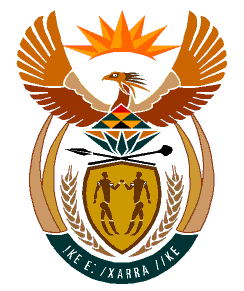 MINISTRYHUMAN SETTLEMENTS	REPUBLIC OF SOUTH AFRICA 	Private Bag X645, Pretoria, 0001. Tel: (012) 421 1309, Fax: (012) 341 8513  Private Bag X9029, Cape Town, 8000. Tel (021) 466 7603, Fax: (021) 466 3610 NATIONAL ASSEMBLYQUESTION FOR WRITTEN REPLYQUESTION NUMBER: 2215DATE OF PUBLICATION:  10 September 2021DATE OF REPLY:	23 September 2021Ms EL Powell (DA) to ask the Minister for Human Settlements:       What is the total number of estate agents who hold Fidelity Fund Certificates in each of the financial years from 1 April 2016 to date?                                                                                                                                   REPLYFinancial YearTotal number of Fidelity Fund Certificates2015/1643 7292016/1748 5632017/1849 6452018/1951 4302019/2047 3562020/2151 063